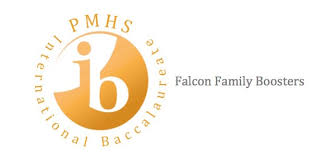 AGENDAThursday, November 21, 2019Greetings/Introductions (Amy Newman)Previous Meeting Minutes (Jyoti Silvera)Treasurer’s Report (Tiffany Busby)Fundraising Activities (Amy Newman and Jonathan Higgins)Spirit NightsPoinsettia FundraiserHoliday WreathsIB Spirit Wear online store (Jonathan Higgins)RTI Process (Jonathan Higgins)December 18th Welcome Back IB Grads Breakfast (Jonathan Higgins)Adjourn